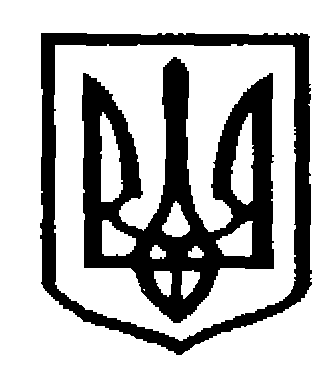 У К Р А Ї Н АЧернівецька міська радаУправління  освіти             Н А К А З26.08.2022                                                                                               № 210Про затвердження Плану заходів  спрямованих на запобігання та протидіюбулінгу (цькуванню) здобувачів освіти у закладах освіти Чернівецької міської територіальної громади на 2022/2023н.р.

     Відповідно до Конвенції про права дитини, законів України «Про охорону дитинства», «Про освіту», «Про повну загальну середню освіту», «Про дошкільну освіту», «Про внесення змін до деяких законодавчих актів України щодо протидії булінгу (цькуванню)», наказу МОН України від 03.02.2020р. № 111/34394 «Деякі питання реагування на випадки булінгу (цькування) та застосування заходів виховного  впливу в закладах освіти», листа МОН України від 10.08.2022р. №1/9105-22 «Щодо організації виховного процесу в закладах освіти у 2022/2023н.р.»НАКАЗУЮ:Затвердити План заходів, спрямованих  на запобігання та протидію булінгу (цькуванню) здобувачів освіти у закладах освіти Чернівецької міської територіальної громади на 2022/2023 н.р. (додається).Директорам закладів освіти Чернівецької міської територіальної громади: Розробити, затвердити та оприлюднити План заходів, спрямований на запобігання та протидію (цькуванню) здобувачів освіти у закладі на 2022/2023 н.р.     2.2. Забезпечити створення у закладі безпечного освітнього середовища, вільного від насильства та булінгу (цькування), у тому числі, шляхом реалізації  плану заходів  спрямованих на запобігання та протидію булінгу.2.3.Призначити, з числа педагогічних працівників, особу  відповідальну за роботу щодо запобігання насильству та булінгу (цькування) у закладі.	2.4. Розмістити на доступному місці у закладі освіти інформацію про керівників та педагогічних працівників, до яких, згідно з їх посадовими обов’язками, можуть звертатися учасники освітнього процесу з питань, що стосуються збереження життя і здоров’я, а також захисту прав та інтересів дитини (номер телефону  Урядової «гарячої» лінії з попередження домашнього насильства 1547; телефонні номери Національної  дитячої «гарячої» лінії 0 800 500 225 або 116 111).	2.5. Розглядати виконання Плану заходів   щодо протидії булінгу (цькування)  здобувачів освіти у закладі на 2022/2023  навчальний рік щоквартально протягом навчального року.Управлінню освіти Чернівецької міської ради (Олена Станкус, Любов Чобанюк) здійснювати вибірковий контроль за виконанням Плану  заходів, спрямованих на запобігання та протидію булінгу (цькування), розгляд скарг про відмову у реагуванні на випадки булінгу (цькування) за відповідними заявами учасників освітнього процесу та оприлюднення  такої інформації на веб-сайтах закладів освіти Чернівецької міської територіальної громади.4. Наказ розмістити на сайті управління освіти Чернівецької міської ради.5. Контроль за виконанням наказу залишаю за собою.Заступник начальника з фінансово-економічних питань управління освітиЧернівецької міської ради                                          Денис КРУГЛЕЦЬКИЙ                                                         Виконавці:завідувач сектору дошкільної освітиуправління освіти Чернівецької міської ради                  Любов ГАВРИЛОВА              головний спеціаліст управління освіти Чернівецької міської ради                                        Олена СТАНКУСПогоджено:начальник відділу забезпечення  якостіта стратегічного розвитку  закладівзагальної середньої освіти                                                  Руслан ФЕДЮКДодаток до наказу управління освіти                                                                      від 26.08. 2022 № 210Плану заходівспрямованих на запобігання та протидію (цькуванню) здобувачів освіти у закладах Чернівецької міської територіальної громади на 2022/2023н.р.
№ЗаходиДата виконанняВідповідальний1.Забезпечити безпечне освітнє середовище, що включає  психологічну та фізичну безпеку  учасників освітнього процесуПостійноУправління освіти Чернівецької міської ради, керівники закладів освіти2.На нарадах керівників закладів освіти  розглядати  питання  профілактики правопорушень, запобігання та протидії булінгу в учнівському середовищі, активізації роботи з батьками, стану профілактичної та індивідуальної роботи з дітьми, які потребують особливої педагогічної увагиПротягом 2022/2023 н.р.Управління освіти Чернівецької міської ради3.Розробити та  затвердити  План заходів спрямованих на запобігання і протидію булінгу (цькування) на 2022/2023н.р., затвердити  склад комісії, Визначити функціональні обов’язки кожного члена комісіїВересень 2022р.Керівники закладів освіти4.Забезпечити дотримання належних заходів безпеки відповідно до законодавства; організацію безпечного користування мережею Інтернет під час освітнього процесу; контролю за використанням засобів електронних комунікацій малолітніми здобувачами освіти під час освітнього процесуПротягом навчального рокуКерівники закладів освіти5.Забезпечити виконання  Порядку реагування на випадки булінгу відповідно до наказу Міністерства освіти і науки України від 28.12.2019р.№16 46 та дотримання вимог Законів України «Про інформацію», «Про захист персональних даних»ПостійноУправління освіти Чернівецької міської ради, керівники закладів освіти7.Здійснювати моніторинг ефективності  соціальних та психолого-педагогічних послуг, з усунення причин булінгу, заходів впливу та корегування  відповідних послугщосеместровоКерівники закладів освіти8.Поновити роботу «Скриньок довіри»постійноКерівники закладів освіти9.На  засіданнях педагогічних рад розглянути виконання державних документів, регіональних програм з даної теми, питання ефективності виховної роботи у закладах загальної середньої освітиІІ семестр 2022/2023 н.р.Керівники  закладів освіти10.На нарадах при директорові  розглядати питання активізації роботи з батьками, стану профілактичної та індивідуальної роботи з дітьми, які потребують особливої педагогічної уваги.щоквартальноКерівники закладів освіти11.Здійснювати моніторинг поведінки учнів щодо проявів емоційної нестабільності з метою подальшої роботи з дітьми  «групи ризику», протидії булінгу.Постійно Керівники закладів освіти 12.Провести :- анкетування  з діагностики насильства серед учнів 5-8 класів, для вчасного виявлення та реагування на виявлені проблеми;-  анкетування виявлення рівня тривожності з учнями 9-11 класів;-просвітницькі заходи з вихованцями початкової ланкиПротягом рокуКерівники закладів освіти13.Проводити методичні об’єднання, нетворкінги класних керівників, на яких розглядати питання протидії булінгу  в учнівському середовищі. «Моделі позитивного впливу на формування особистості»9*щосеместрово Керівники закладів освіти14.Проводити інтерактивні бесіди, години спілкування,  тренінгові заняття з учнями про цінність життя особистості й сенс життяПротягом навчального рокуКерівники закладів освіти15.Проводити «Години психолога» з  тренінговими заняттями з учнями на теми: «Навчання технікам керування емоціями, зняття м’язового й емоційного напруження»; «Навчання конструктивних поведінкових реакцій у проблемних ситуаціях (тренінг проблемно-вирішальної поведінки)»; «Розвиток позитивної самооцінки та цінності особистості», «Психологічні техніки особистісного зростання»; години спілкування спільно з психологами, соціальними педагогами щодо виховання соціально активної особистості, формування ціннісних орієнтирів, навичок здорового способу життя та профілактики булінгу серед підлітків.Протягом рокуКерівники закладів освіти16.Оновити  інформаційні  куточки з методичною літературою, інформацією про телефон довіри, даними про адреси і режими роботи спеціалізованих лікарень, психологічних центрів допомоги, інших фахівців .До 10.10.2021р.Керівники закладів освіти17.Проводити батьківські лекторії, з метою підвищення психологічної компетентності батьків щодо можливого негативного впливу Інтернет-ресурсів на психоемоційний стан та особливості розвитку дітей та підлітків.(з орієнтовної тематики«Сім’я, освітній заклад-єдиний простір виховання та навчання дітей», «Дитяча агресивність. Чи вміємо ми слухати своїх дітей?», «Агресія в інтернеті або кібербулінг»).Протягом рокуКерівники закладів освіти18.Проводити індивідуальну роботу з батьками щодо врахування психолого-педагогічних особливостей дітей для створення системи адекватних виховних впливів з метою покращення психологічного мікроклімату в сім’ї. ПостійноКерівники закладів освіти19.Організувати проходження педагогами онлайн-курсів зі створення безпечного освітнього середовища на платформах EdEra, Prometheus,ін.Протягом  рокуКерівники закладів освіти20.Оновлювати рубрику з даної тематики  на сайтах закладів.Протягом  рокуКерівники закладів освіти